       	 	Student Services Building, Room 241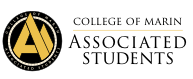 College of Marin-Kentfield Campus835 College Ave, Kentfield, CA 94904Regular Meeting MINUTESAugust 30, 2019Order of Business Call to Order: 11:04Roll CallASCOM ADVISOR: SADIKA SULAIMAN HARA AND TEA PERALESAUXILIARY MEMBERS: MEMBERS OF THE GENERAL PUBLIC: Ana Camacho, Odaiclet Piccinini, David Patterson, Georgy Zaets, Mariam Bham, Fernanda Davila, Dawud Anderson-Zafir, Fitry Rahmadianty, Oliver ReyesAdoption of the Agenda (Fernando, Gabby)	Approval of the Minutes (Amina, Malaika)Public CommentThis segment of the meeting is reserved for persons desiring to address the ASCOM Executive Board on any matter of concern that is not stated on the agenda. A time limit of three (3) minutes per speaker and ten (10) minutes per topic shall be observed. The law does not permit any action to be taken nor extended discussion of any items not on the agenda. The ASCOM Board or Members may respond briefly to questions or statements, however, for more information please contact the ASCOM President or Secretary to have an item placed on the next regular meeting agenda. (Brown Act 54954.3) New Business (Actions May Be Taken) Discussion/Action NTE $6,000 to fund Alpha Gamma Sigma conference attendance (Fall and Spring) from acct.#7200.99 into 9575.01 (AGS acct.).  PRs to follow. Fall convention cost: $1,420.00 and Spring convention cost $11,936.50. Presenters: Alpha Gamma Sigma representatives. Discussion: (Amina, Malaika)Odaiclet: I want to inform those who don’t know, AGS is a community service organization that wants to give students recognition on their academic achievements. We are a supportive community of students that empower each other, and I encourage everyone to join us. Being in AGS is very rewarding and I appreciate how much ASCOM is trying to make this college more of a family. We were thinking of asking for about $20,000 but we learned that you guys don’t have enough funding for all of that. It’s important to mention we haven’t asked for funding in past years only last spring semester for the year end dinner. Our priority is the spring convention which is $11,936.50 and fall convention $1,420 as well as the academic funding. We need to go to conventions to stay in good standing and the academic funding helps give EOPS students scholarships to join. I understand that money is a tight issue and we want to keep equity in mind and want to collaborate with ASCOM. We see you ASCOM as our parents and we are the children of the school. David: usually in years past we’ve come to you each time we’ve had a requests but we thought it would be helpful if you could give us an overall view. These numbers are roughly what we spent last year. Odaiclet: it’s important to mention that the convention is a three-day event and almost $12,000 is affordable when we account that 20+ people are attending the event Lia: are you aware of your account balance?
Odaiclet: We know what we have and are willing to work with what we have but we want to keep in mind that we are budgeting for the year and we want to give next year’s club a reserve. We’re happy to work with what we have but we want to have enough wiggle room for next year.Hellen: how much do we have left in the club account?Lia: $12,318Malaika: Is the convention going to be free to your students? Odaiclet: What I wanted to do was get enough funding to make everything for free for the studentsMotion to extend discussion 5 minutes (Gabby, Fernando)Malaika: How do you choose what students go to the convention?David: Students are self-selecting.Odaiclet: It is a first come first serve. David: Would it be possible to get a lump sum of money and spend it how we see fit?Hellen: Yes, you can use it however you see fit Lia: AGS has $7,846.03 in their account Hellen: How much would you like to have as a cushion for next year’s reserve?Odaiclet: About $5,000 because state dues are about $2,000 and that doesn’t include conventions. Lia: I am taking into account the future and the other clubs who will potentially ask for money and I am also looking at our budget. I think we should fund the fall convention and part of the spring convention. Hellen: Looking overall, we funded 13 clubs last year and the year before 12 clubs. It’s important to keep in mind we have to fund the others and as the year goes on we can see if we can fund other things at the end of the year. This money does not get replenished at the end of the semester only the end of the yearLuca: If you don’t get this funding where else could you get funding?Motion to extend for 5 minutes more (Gabby, Fernando) Odaiclet: Bake sales is one idea we had but it might not help cover much of the costs. David: Currently board members do not have to pay the $27 fee to join but maybe we can ask them to start doing so. As well as maybe asking EOPS students to pay $15 rather than no fee to try and get more money.  Hellen: Just a suggestion to fund raise. If an event lies between COMmunity hour you can ask them to help fund that event. Malaika: Is it possible to have students just go to one convention and not both?Odaiclet: it’s good for students to go ask many conventions as possible because they have the chance to get scholarships from people attending. Also in our chapter you need to go to one of the conventions or another event to stay in good standing points wise.Gabby: I feel like at the moment we can only give $6,000 David: We saw that you gave the UN $7,000 and we were hoping to possibly get around the same amount of money.Motion to extend for 3 more minutes: (Gabby, Amina)Hellen: We appreciate AGS and appreciate them on campus presence but based on calculations and with knowledge that two clubs might be coming later on and we have to keep that into consideration. Fernando: are we okay with giving $6,000 to AGS?Motion to amend item from $13,356.50 to $6,000 (Amina, Malaika) Motion to vote: (Fernando, Gabby)PASSES 10-0-0Discussion/Action NTE $3,250 to fund Alpha Gamma Sigma social events Trivia Night, Name that Tune, and Year End Dinner from acct.#7200.99 into 9575.01 (AGS acct.).  PRs to follow.Discussion: (Fernando, Malaika)Motion to Vote: (Malaika, Amina) DENIED 0-1-9Discussion/Action NTE $3,400 for Alpha Gamma Sigma academic funding for EOPS student membership fees and state-wide organization dues from acct.#7200.99 into 9575.01 (AGS acct.). PRs to follow. Discussion: (Gabby, Fernando)Motion to vote: (Malaika, Addis) DENIED0-1-9Discussion/Action NTE $700 dollars for Club Fest from acct.#4500.04. Reimburse Sadika’s P-Card, PR #11646. Presenter: Fernando.Discussion: (Malaika, Addis) Motion to extend speakers’ time to 5 minutes (Malaika, Amina)Hellen: Last year club fest spent spent $800 out of the $1,000 asked. Fernando: I wanted to have some more funds to be able to buy other things incase Sadika: I wanted to echo having more funds because I do believe the club fest day during community hour will be more people.Motion to amend item from $900 to $700 (Bea, Amina)Motion to vote: Gabby, Malaika PASSES9-1-0Discussion/ Action to recognize Role Playing Gamers Anonymous as an official club and award them $100 seed money.  An account needs to be created for this new club.Discussion: (Malaika, Amina) Dawud: We are starting a role playing gamers club and a lot of interest has been generated in a small amount of time. Right now there are 3 advisors. We want to bring exciting events to College of Marin, game nights such as video game and board game night and we want people in the professional field to come and speak to our students. Lia: Are you going to make events for the whole school?Dawud: Yes, we are trying to do one speaker each semester and the one for this semester is going to be one for AI and is a professor at the Academy of Art in the technical and creative side.Kai: could you go over role playing games?Dawud: An Role Playing Game (RPG) is something that has a game master, there are dungeons and dragons or LARP (live action role play). And you have video game RPG’s which is the same but online. Addis: Do you plan to have discussions? Or what would happen at a meeting?Dawud: We want to encompass all parts of the genera, and everything role play and want to get a group together and we want to discuss design and development. And want to allow them the space and time to work on projects. Gabby: how many members do you have? Dawud: We have 10 official members and have generated so much interest with students and faculty and has generated a lot of interest. We were meeting in the library and are trying to gage.Lia: I like how inclusive and creative this club is and I think it’s great and I’m excited for what is to come in the clubFitry: Have you heard about makerspace at IVC? Possibly going there?Addis: I have friends who DnD and I think it’s cool and it’s a whole audience Vote: Fernando, GabbyPASSES10-0-0Discussion/ Action NTE $500 dollars for ASCOM supplies for Fall 2019 from acct#4500.01. PR #11647. Discussion (Amina, Malaika) Hellen: every semester we have a certain amount of money for supplies Lia: we have about $1,5000 in the account for the semester. Sadika: The advisors put it on the list because we don’t have plates or napkins and can be used for Club fest and this is for office supplies. Hellen: Bea look in the shed Vote: (Gabby, Malaika) PASSES10-0-0Presentation by Kai Konishi-Gray, Channeling through the ASCOM drive with Kai Konishi-GrayDiscussion: Malaika, LucaAddis: for how we each have a folder if I have something on my personal drive should I share it to the folder? Kai: as long as you have the link it should be fineKai: I’ll meet people during office hours to get everyone set up Motion to extend speakers time to 5 minutes (Gabby, Fernando) Gabby: I commend Kai for organizing this and I encourage you all to use this and it’s great. Thank you Kai!Discussion to debrief ASCOM Kick-Off BBQ. Lead by Amina https://docs.google.com/presentation/d/1uQ-EBkc-u1OB-6hi5ww1CLar32CHzFMI3rQ5B_b4Jho/edit?usp=sharing Discussion: (Gabby, Malaika) Motion to extend time to five minutes: (Gabby,Malaika)Fernando: I just wanted to point out that Greg paid for everything and ASCOM didn’t have to do anything so big shout out to GregHellen: we should do a thank you letterHarpreet: we wanted to thank all of you for coming togetherGabby: the location was super appropriate and the event was really great and I felt a sense of community. One thing that we can improve on is the music as I was having class in the AC buildingLia: I didn’t really see anyone playing games but overall everything was greatKai: having multiple grills was great. Malaika: You said you wanted to have more faculty and for marketing maybe reaching out to the teachers in their offices. Amina: Maybe slipping a flyer under their doorsMotion to extend to 5 minutes: (Gabby, Kai) Hellen: Music has a good way of being part of a community and I think that the music problem was mainly due to the fact that it was on the roof. We shouldn’t play the music during class but during COMmunity hour is a good idea. Hellen: I think that we missed some students that would get out from SMN and faculty members were saying we could do balloons leading out to the event. Discussion: EOPS 50th celebration to find volunteers. Presenter Allyson MartinezDiscussion: (Bea, Malaika) Allyson: Last May we came to you guys asking for funding for this event. We do need volunteers for all of this I think it would be more fun to have students helping students play. September 4th from 11:45 to 2:00. The event is from 12:00-2:00 Gabby: It’s on a Wednesday Allyson: we also have shirts that say EOPS 50th. We are planning to have it on the AC lawn. We bought a couple tents and are going to be borrowing tents from you guys. Gabby: We have Yoga mats in the shed if you would like.Fernando: Community hour has mats that you can use as well. Standing Business (Actions May Be Taken) Officer Reports:PRESIDENT REPORT: This week I've been checking in with a few of you and I’m proud of all the work that we accomplished and it feels very busy. I’ve worked with Becky from EOPS, Fernando with club fest and with Malaika for Umoja and trying to help them out the best we can. Lia and I have reviewed the ASCOM budget and wanted to make sure we see we have enough for everything. Also please look into the committees since it’s part of your ASCOM duties. In regards to our SMART goal we made at our retreat it was our goal to get at least 15% more attendance and I think we blew that out of the water with kickoff BBQ so congrats everyone! End of ReportVICE PRESIDENT REPORT: I had my meeting with ICC this week and I had as many attendees as I did last week. The clubs are excited about club fest. I’ve been in contact with the drama, transfer and other clubs that don’t have officers yet and invited them to come to the ICC meeting anyways and am expecting more people to come in. End of Report. STUDENT TRUSTEE REPORT: Harpreet and I are co-leads for mental health on Nov 5th and we met with Danielle from health services to see what we can do for our event. Things like Art with impact and we will have movies for mental health in October. Our trustee meeting will be on the 17th of September and maybe we can surprise Greg and thank him for his contribution for the Kickoff BBQ. End of report. SECRETARY REPORT: Please remember to email me the agenda requests by Tuesday at 11:00 AM and please email me your officer reports so I can input them. End of Report.TREASURER REPORT: This week I have spoken with Sadika and Hellen about the budget and what to expect for the future. About $7,682 has been deducted from the club funds for model UN, so that sets us to $12,318 in that account. And $6,574 has been deducted from the department's account which was given to the drama department. Shifting gears to events, we should be expecting in the future, I spoke to Ferch about club fest and how he’s thought about getting pizza from Costco instead of Mountain mikes because not only is it cheaper, we can also use Costco pizza for future events to save money. We also dived in a little bit about Dia de Los Muertos on what to expect and how we visualize the event. It's also the responsibility of other co-leads to meet with me about their budgeting and how they want to spend money on, how it will contribute to their event. So please speak with me, I’m excited to hear about everyone's plans. End of ReportSENATOR – TECHNOLOGY: I’ll be meeting with you all so we can check in about slack. I was able to post this week for the ASCOM BBQ and we got 1 follower on Instagram. Moving forward I want to set goals to increase the follower amounts. Please be prepared to use slack and you can please be as responsive as possible. End of ReportSENATORS (2) – STUDENT ACTIVITIES & SERVICES: AMINA: I am meeting with Malaika and Luca to talk about Constitution Day which is roughly 4 weeks from now. Just a reminder that if you are interested in co-leading another event, the deadline is 2 pm today. Also, I joined the Educational Planning Committee which will be taking place on the first and third Monday of each month from 2-4 pm. Lastly, I wrote out the timeline on the new boards so everyone can keep track of what they need to do for each week. HARPREET: Gabby and I went in to talk to Danila Musante, COM therapist, about our Mental health/Personal development event that’s happening in November. We talked about what we want in a form of discussion/panel having students, faculty, and speakers from the community who talks about personal development/mental health. Also, I have been working on the tabling form for NON-VIOLENCE tabling event happening on September 18th from 11-2pm. Then, Kick starting with the Constitution Day by meeting with Luca and Malaika. End of Report.SENATORS (2) - PUBLIC RELATIONS & MARKETING: We finished club fest posters and are sent to print and we took all of your guys’ photos. Malaika met with Hellen and Fernando helped us translate our posters into Spanish. Regarding our connection with Umoja it looks like they are excited about meeting with us. End of Report STATE STUDENT SENATE REPRESENTATIVE REPORT: SSCCC keeps on spinning, within our 10 active regions things are coming together and regional affairs director is planning on doing a whole trip around the region’s colleges. They are looking to host the monthly meetings in different campuses. The goal is to host a meeting here. Next meeting is tomorrow. End of Report.ESCOM REPRESENTATIVE REPORT: Not presentASCOM ADVISORS REPORT: Tea: I’m super proud and honored to be working with you all and excited to see you working. I wanted to say thank you to everyone who was at Road to Success. Drop the Mic was amazing thank you to Emcee Malaika and DJ Fernando. You all are super visible leaders on this campus and introduce yourselves and introduce your roll and who ASCOM is, your names, pronouns and positions help create relationships! Sadika: I’m really proud of you all and I feel like you all drop the mic on every event. You all came through with shining colors. Landscape master plan committee reached out to us and asked for two students to serve on the committee from Fall 2019-Spring 2020 and hope to submit the names by Wednesday Sept 11th and their meetings are not set. Other thing I wanted to put out there was the white boards were replaced make sure that you erase the boards regularly so that the ink doesn’t get stuck on the board. As you have events please go around and take the posters for the events, our responsibility to be the board and office is making sure to take the posters down. Finally, please clean up this room, I have a lot of feelings about how it’s maintained, when there are unwashed dishes and water bottles everywhere it is not the way that we should be doing things. We will close down the office if we need to. Please go through the things that are around here. It’s on the ASCOM flag. End of reportCommittee Reports:COLLEGE COUNCIL REPORT: Next meeting is in two weeks on that thursday. End of reportGOVERNANCE REVIEW COUNCIL: no reportPLANNING AND RESOURCE ALLOCATION COMMITTEE: no reportEDUCATIONAL PLANNING COMMITTEE: no reportFACILITIES PLANNING COMMITTEE: no reportINSTRUCTIONAL EQUIPMENT COMMITTEE: no reportPROFESSIONAL LEARNING COMMITTEE: we still need a member and its on TuesdaysGUIDANCE, RESOURCES, INTEGRATION, TRANSFORMATION COMMITTEE: We haven’t met yetTECHNOLOGY PLANNING COMMITTEE: INCLUSION, DIVERSITY, EQUALITY, AND ACTION COMMITTEE: no reportCommunications from the Floor	This time is reserved for any member of the Board to make announcements on items that are not on the agenda. A time of limit of three (3) minutes per speaker and ten (10) minutes per topic shall be observed and total time will not be extended. Fernando: I need volunteers for club September 10th & 11th 11:00-1:30 and I will need help to set up and take down the event. I need someone on Tuesday and Wednesday to pick up the pizzas from Costco. Amina: I can go get the pizza on Tuesday Addis: I can go on Wednesday Lia: I can help 12:30- 2:00Fernando: please contact me after the meeting  Hellen: also send an email if you can’t volunteer so Ferch is aware. Public CommentThis segment of the meeting is reserved for persons desiring to address the ASCOM Executive Board on any matter of concern that is not stated on the agenda. A time limit of three (3) minutes per speaker and ten (10) minutes per topic shall be observed. The law does not permit any action to be taken nor extended discussion of any items not on the agenda. The ASCOM Board or Members may respond briefly to questions or statements, however, for more information please contact the ASCOM President or Secretary to have an item placed on the next regular meeting agenda. (Brown Act 54954.3)Hellen: I know some of you weren’t able to be here last week and I think it’s important to see what Luca’s position is and it is important so please look over his presentation. Adjournment: (Kai, Fernando) 12:53 PM _____________________________________________			______________________________________	ASCOM President							ASCOM AdvisorOFFICERSPRESENTABSENTPRESIDENT HELLEN SIGARANxVICE PRESIDENT FERNANDO SANCHEZ LOPEZxSTUDENT TRUSTEE GABBY HOJILLAxSECRETARY BERTHA CAZARESxTREASURER LIA LARAxSENATOR – TECHNOLOGYKAI KONISHI GRAYxSENATOR - STUDENT ACTIVITIES & SERVICES AMINA NAKHUDAxSENATOR - STUDENT ACTIVITIES & SERVICESHARPREET KAUR Excused Tardy 11:46SENATOR – PUBLIC RELATIONS & MARKETINGADDIS GATESxSENATOR – PUBLIC RELATIONS & MARKETINGMALAIKA SMITHxSTATE STUDENT SENATE REP.LUCA CITROEN (voted in 2/1/18)xESCOM REPRESENTATIVE DENIZE SPRINGER (NON-VOTING MEMBER)x